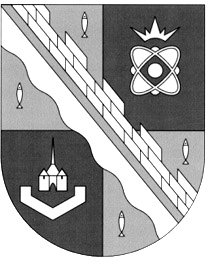                            администрация МУНИЦИПАЛЬНОГО ОБРАЗОВАНИЯ                                             СОСНОВОБОРСКИЙ ГОРОДСКОЙ ОКРУГ  ЛЕНИНГРАДСКОЙ ОБЛАСТИ                             постановление                                                      от 31/10/2023 № 3043Об утверждении Перечня муниципальных программ Сосновоборского городского округа В соответствии со статьями 172, 179 Бюджетного кодекса Российской Федерации, постановлением администрации Сосновоборского городского округа от 13.03.2019 № 546  «О порядке разработки, реализации и оценки эффективности муниципальных программ Сосновоборского городского округа», администрация Сосновоборского городского округа    п о с т а н о в л я е т:1. Утвердить Перечень муниципальных программ Сосновоборского городского округа (Приложение).2. Признать утратившим силу постановление администрации Сосновоборского городского округа от 28.06.2023 № 1900 «Об утверждении Перечня муниципальных программ Сосновоборского городского округа».3. Общему отделу администрации обнародовать настоящее постановление на электронном сайте городской газеты «Маяк».4. Отделу по связям с общественностью (пресс-центр) комитета по общественной безопасности и информации  разместить настоящее постановление на официальном сайте Сосновоборского городского округа.5. Настоящее постановление вступает в силу со дня официального обнародования.6. Контроль за исполнением настоящего постановления возложить на первого заместителя главы администрации Сосновоборского городского округа Лютикова С.Г.Глава Сосновоборского городского округа                                                             М.В. Воронков                                              Исп. Н.А.Смирнова (ОЭР),тел. 6-28-35 БОУТВЕРЖДЕН постановлением администрацииСосновоборского городского округаот 31/10/2023 № 3043(Приложение)Перечень муниципальных программ Сосновоборского городского округа     Наименование программы     Наименование программы     Наименование программы             Ответственные исполнители1«Жилище на 2021-2025 годы»«Жилище на 2026-2030 годы»Ответственный исполнитель - жилищный отдел администрации Сосновоборского городского округа. Участники - граждане, признанные в установленном порядке, нуждающимися в улучшении жилищных условий и/или соответствующими условиям подпрограмм;- администрация Сосновоборского городского округа.Ответственный исполнитель - жилищный отдел администрации Сосновоборского городского округа. Участники - граждане, признанные в установленном порядке, нуждающимися в улучшении жилищных условий и/или соответствующими условиям подпрограмм;- администрация Сосновоборского городского округа.Ответственный исполнитель - жилищный отдел администрации Сосновоборского городского округа. Участники - граждане, признанные в установленном порядке, нуждающимися в улучшении жилищных условий и/или соответствующими условиям подпрограмм;- администрация Сосновоборского городского округа.Ответственный исполнитель - жилищный отдел администрации Сосновоборского городского округа. Участники - граждане, признанные в установленном порядке, нуждающимися в улучшении жилищных условий и/или соответствующими условиям подпрограмм;- администрация Сосновоборского городского округа.2«Стимулирование экономической активности малого и среднего предпринимательства в Сосновоборском городском округе до 2030 года».Ответственный исполнитель - Администрация Сосновоборского городского округа(отдел экономического развития)Участники - Отдел экономического развития,МБОУ ДО «Центр развития творчества» (с 2021 г. и далее), МАОУ ДО «Центр информационных технологий» (до 2020 г.),МАУК «Городской культурный центр «Арт-Карусель» (до 2019г.)Соисполнители – Сосновоборский муниципальный фонд поддержки предпринимательства,Комитет образования,Комитет по управлению муниципальным имуществом Сосновоборского городского округаОтветственный исполнитель - Администрация Сосновоборского городского округа(отдел экономического развития)Участники - Отдел экономического развития,МБОУ ДО «Центр развития творчества» (с 2021 г. и далее), МАОУ ДО «Центр информационных технологий» (до 2020 г.),МАУК «Городской культурный центр «Арт-Карусель» (до 2019г.)Соисполнители – Сосновоборский муниципальный фонд поддержки предпринимательства,Комитет образования,Комитет по управлению муниципальным имуществом Сосновоборского городского округа3«Управление муниципальным имуществом Сосновоборского городского округа». Ответственный исполнитель - комитет по управлению муниципальным имуществом Сосновоборского городского округа.Участники - комитет по управлению муниципальным имуществом Сосновоборского городского округа;Муниципальное казенное учреждение «Сосновоборский фонд имущества» (далее – МКУ «СФИ»);комитет по управлению жилищно-коммунальным хозяйством администрации.Ответственный исполнитель - комитет по управлению муниципальным имуществом Сосновоборского городского округа.Участники - комитет по управлению муниципальным имуществом Сосновоборского городского округа;Муниципальное казенное учреждение «Сосновоборский фонд имущества» (далее – МКУ «СФИ»);комитет по управлению жилищно-коммунальным хозяйством администрации.4«Медико-социальная поддержка отдельных категорий граждан в Сосновоборском городском округе на 2014-2028 годы».Ответственный исполнитель-до 01.07.2018г. - комитет социальной защиты населения администрации муниципального образования Сосновоборский городской округ (далее по тексту – комитет социальной защиты населения или КСЗН), с 01.07.2018г. - администрация муниципального образования Сосновоборский городской округ Ленинградской области (отдел социальных программ).Участники - комитет социальной защиты населения (до 01.07.2018г.),  комитет образования Сосновоборского городского округа (далее по тексту – комитет образования), учреждения образования Сосновоборского городского округа, учреждения социального обслуживания населения Сосновоборского городского округа, отдел по физической культуре и спорту  администрации Сосновоборского городского округа (далее по тексту – ОФКиС), отдел по молодежной политике администрации Сосновоборского городского округа (далее по тексту – ОМП), ФГБУЗ «ЦМСЧ № 38 ФМБА России»; отдел  по развитию культуры и туризма Сосновоборского городского округа (далее по тексту – ОКиРТ), учреждения культуры Сосновоборского городского округа, комитет архитектуры, градостроительства и землепользования администрации Сосновоборского городского округа, комитет по управлению жилищно-коммунальным хозяйством администрации Сосновоборского городского округа, отдел социальных программ администрации Сосновоборского городского округа (далее – ОСП), комитет финансов Сосновоборского городского округа и др.Ответственный исполнитель-до 01.07.2018г. - комитет социальной защиты населения администрации муниципального образования Сосновоборский городской округ (далее по тексту – комитет социальной защиты населения или КСЗН), с 01.07.2018г. - администрация муниципального образования Сосновоборский городской округ Ленинградской области (отдел социальных программ).Участники - комитет социальной защиты населения (до 01.07.2018г.),  комитет образования Сосновоборского городского округа (далее по тексту – комитет образования), учреждения образования Сосновоборского городского округа, учреждения социального обслуживания населения Сосновоборского городского округа, отдел по физической культуре и спорту  администрации Сосновоборского городского округа (далее по тексту – ОФКиС), отдел по молодежной политике администрации Сосновоборского городского округа (далее по тексту – ОМП), ФГБУЗ «ЦМСЧ № 38 ФМБА России»; отдел  по развитию культуры и туризма Сосновоборского городского округа (далее по тексту – ОКиРТ), учреждения культуры Сосновоборского городского округа, комитет архитектуры, градостроительства и землепользования администрации Сосновоборского городского округа, комитет по управлению жилищно-коммунальным хозяйством администрации Сосновоборского городского округа, отдел социальных программ администрации Сосновоборского городского округа (далее – ОСП), комитет финансов Сосновоборского городского округа и др.5«Современное образование в Сосновоборском городском округе»Ответственный исполнитель - комитет образования Сосновоборского городского округа.Участники - комитет образования Сосновоборского городского округа,муниципальные бюджетные образовательные учреждения, подведомственные Комитету образования Сосновоборского городского округа, МАУ «ЦОШ», АНОО «Сосновоборская частная школа» администрация Сосновоборского городского округа, отдел по физической культуре и спорту,отдел социальных программ,отдел по развитию культуры и туризма, отдел по молодежной политике.Соисполнители - комитет образования Сосновоборского городского округа.Ответственный исполнитель - комитет образования Сосновоборского городского округа.Участники - комитет образования Сосновоборского городского округа,муниципальные бюджетные образовательные учреждения, подведомственные Комитету образования Сосновоборского городского округа, МАУ «ЦОШ», АНОО «Сосновоборская частная школа» администрация Сосновоборского городского округа, отдел по физической культуре и спорту,отдел социальных программ,отдел по развитию культуры и туризма, отдел по молодежной политике.Соисполнители - комитет образования Сосновоборского городского округа.6«Развитие культуры Сосновоборского городского округа на 2019-2027 годы»Ответственный исполнитель  - отдел по развитию культуры и туризма.Участники - муниципальные бюджетные и автономные учреждения культуры и муниципальные бюджетные учреждения дополнительного образования – школы искусств.Соисполнители – отдел капитального строительства администрации.Ответственный исполнитель  - отдел по развитию культуры и туризма.Участники - муниципальные бюджетные и автономные учреждения культуры и муниципальные бюджетные учреждения дополнительного образования – школы искусств.Соисполнители – отдел капитального строительства администрации.7«Физическая культура, спорт и молодежная политика Сосновоборского городского округа на 2014-2026 годы».Ответственный исполнитель  - отдел по физической культуре и спорту администрации Сосновоборского городского округа.Участники - отдел по физической культуре и спорту администрации Сосновоборского городского округа (ОФКиС), отдел по молодежной политике администрации Сосновоборского городского округа, муниципальное автономное учреждение «Молодежный центр «Диалог» (МАУ «МЦ «Диалог»), муниципальное автономное образовательное учреждение дополнительного образования Спортивно-культурный комплекс «Малахит» (МАОУ ДО СКК «Малахит»), комитет образования Сосновоборского городского округа (КО) и подведомственные ему учреждения, отдел по развитию культуры и туризма (ОРКиТ) и подведомственные ему учреждения, Сосновоборский филиал государственного казённого учреждения «Центр занятости населения Ленинградской области», комитет по физической культуре и спорту Правительства Ленинградской области, комитет по молодежной политике Правительства Ленинградской области.Соисполнители - Отдел по молодежной политике администрации Сосновоборского городского округа.Ответственный исполнитель  - отдел по физической культуре и спорту администрации Сосновоборского городского округа.Участники - отдел по физической культуре и спорту администрации Сосновоборского городского округа (ОФКиС), отдел по молодежной политике администрации Сосновоборского городского округа, муниципальное автономное учреждение «Молодежный центр «Диалог» (МАУ «МЦ «Диалог»), муниципальное автономное образовательное учреждение дополнительного образования Спортивно-культурный комплекс «Малахит» (МАОУ ДО СКК «Малахит»), комитет образования Сосновоборского городского округа (КО) и подведомственные ему учреждения, отдел по развитию культуры и туризма (ОРКиТ) и подведомственные ему учреждения, Сосновоборский филиал государственного казённого учреждения «Центр занятости населения Ленинградской области», комитет по физической культуре и спорту Правительства Ленинградской области, комитет по молодежной политике Правительства Ленинградской области.Соисполнители - Отдел по молодежной политике администрации Сосновоборского городского округа.8«Городское хозяйство на 2014-2030 годы» Ответственный исполнитель  муниципальной программы - отдел внешнего благоустройства и дорожного хозяйства комитета по управлению жилищно-коммунальным хозяйствомСоисполнители муниципальной  программы  - Комитет архитектуры, градостроительства и землепользования, отдел жилищно-коммунального хозяйства комитета по управлению жилищно-коммунальным хозяйством, отдел природопользования и экологической безопасности, отдел капитального строительства, отдел экономического развитияУчастники муниципальной  программы  - комитет по управлению муниципальным имуществом администрации муниципального образования Сосновоборский городской округ, отдел  по развитию культуры и туризма  администрации, отдел по физической культуре и спорту, подрядные организации, организации коммунального комплекса, управляющие организации.Ответственный исполнитель  муниципальной программы - отдел внешнего благоустройства и дорожного хозяйства комитета по управлению жилищно-коммунальным хозяйствомСоисполнители муниципальной  программы  - Комитет архитектуры, градостроительства и землепользования, отдел жилищно-коммунального хозяйства комитета по управлению жилищно-коммунальным хозяйством, отдел природопользования и экологической безопасности, отдел капитального строительства, отдел экономического развитияУчастники муниципальной  программы  - комитет по управлению муниципальным имуществом администрации муниципального образования Сосновоборский городской округ, отдел  по развитию культуры и туризма  администрации, отдел по физической культуре и спорту, подрядные организации, организации коммунального комплекса, управляющие организации.9«Развитие информационного общества в Сосновоборском городском округе на 2014-2030 годы».Ответственный исполнитель-отдел информационных технологий и защиты информации комитета по общественной безопасности и информации администрации Сосновоборского городского округа. Участники - отдел информационных технологий и защиты информации комитета по общественной безопасности и информации администрации Сосновоборского городского округа, отдел по связям с общественностью (пресс-центр) комитета по общественной безопасности и информации администрации Сосновоборского городского округа, комитет финансов Сосновоборского городского округа, отдел кадров и спецработы администрации Сосновоборского городского округа.Соисполнители - отдел информационных технологий и защиты информации комитета по общественной безопасности и информации администрации Сосновоборского городского округа, отдел по связям с общественностью (пресс-центр) комитета по общественной безопасности и информации администрации Сосновоборского городского округа, комитет финансов Сосновоборского городского округа, отдел кадров и спецработы администрации Сосновоборского городского округа.Ответственный исполнитель-отдел информационных технологий и защиты информации комитета по общественной безопасности и информации администрации Сосновоборского городского округа. Участники - отдел информационных технологий и защиты информации комитета по общественной безопасности и информации администрации Сосновоборского городского округа, отдел по связям с общественностью (пресс-центр) комитета по общественной безопасности и информации администрации Сосновоборского городского округа, комитет финансов Сосновоборского городского округа, отдел кадров и спецработы администрации Сосновоборского городского округа.Соисполнители - отдел информационных технологий и защиты информации комитета по общественной безопасности и информации администрации Сосновоборского городского округа, отдел по связям с общественностью (пресс-центр) комитета по общественной безопасности и информации администрации Сосновоборского городского округа, комитет финансов Сосновоборского городского округа, отдел кадров и спецработы администрации Сосновоборского городского округа.10«Безопасность жизнедеятельности населения в Сосновоборском городском округе на 2014-2026 годы».Ответственный исполнитель - отдел гражданской защиты администрации Сосновоборского городского округа.Участники - ОМВД по г. Сосновый Бор, отдел в г. Сосновый Бор УФСБ РФ по Санкт-Петербургу и Ленинградской области, 37 пожарно - спасательный отряд ГУ МЧС России по Ленинградской области, отдел надзорной деятельности и профилактической работы города Сосновый Бор УНД и ПР ГУ МЧС России по Ленинградской области, управляющие компании ЖКХ и др. заинтересованные организации и учреждения.Соисполнитель - отдел общественной безопасности комитета по общественной безопасности и информации администрации.Ответственный исполнитель - отдел гражданской защиты администрации Сосновоборского городского округа.Участники - ОМВД по г. Сосновый Бор, отдел в г. Сосновый Бор УФСБ РФ по Санкт-Петербургу и Ленинградской области, 37 пожарно - спасательный отряд ГУ МЧС России по Ленинградской области, отдел надзорной деятельности и профилактической работы города Сосновый Бор УНД и ПР ГУ МЧС России по Ленинградской области, управляющие компании ЖКХ и др. заинтересованные организации и учреждения.Соисполнитель - отдел общественной безопасности комитета по общественной безопасности и информации администрации.